Flowchart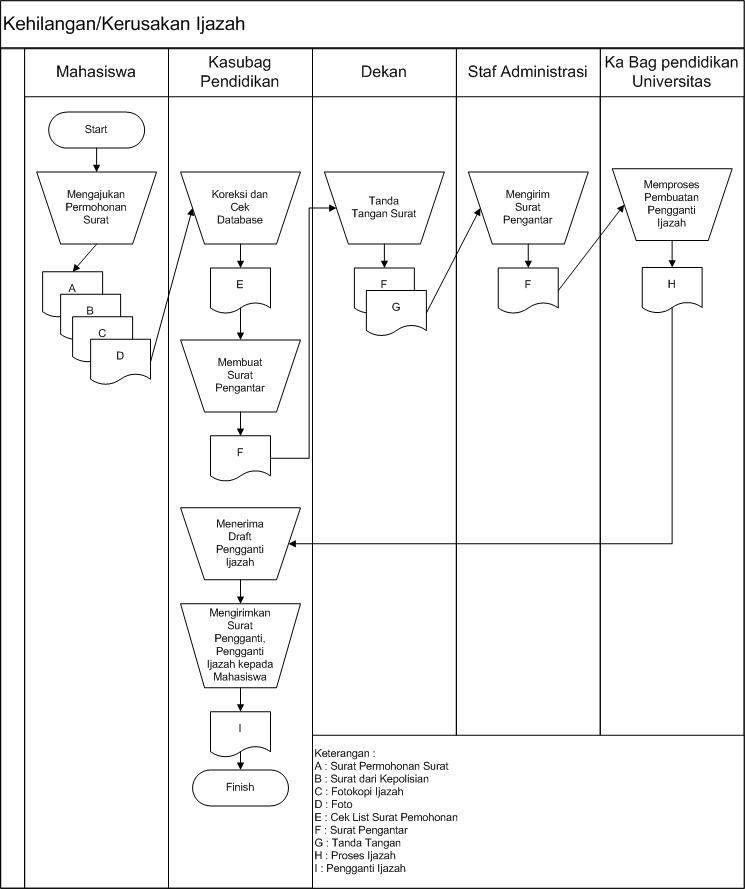 TujuanMemfasilitasi pengganti ijazah bagi mahasiswa yang kehilangan/kerusakan ijazahnyaRuang LingkupSurat Permohonan, surat pengantar ke Rektor, ssurat keterangan penggeanti Ijazah ReferensiBuku Pedoman Program Studi Pendidikan. Th. Akademik 2012-2013ISO 9001 : 2008 Pasal 8.3Definisi/Penjelasan UmumPembuatan ssurat keterangan pengganti  ijazah bagi mahasiswa yang kehilangan /kerusakan ijazahnya yang sudah menyelesaikan pendidikannya pada tingkat tertentuPersyaratan pembuatan salinan ijazah : Surat permohonanSurat keterangan kehilangan dari kepolisianFotokopi ijazah yang telah dilegalisirFoto hitam putih 4x6 = 3 lembarIjazah yang rusakRekaman MutuSurat keterangan kehilangan dari kepolisian, surat permohonan pembuatan ijazahSasaran KinerjaMahasiswa mendapatkan salinan ijazah sesuai dengan data NO.AKTIVITASPELAKSANAPENANGGUNG JAWABREKAMAN MUTUMengajukan  permohonan surat pengganti ijazah dari mahasiswa MahasiswaKasubbag. pendidikanSurat permohonan, surat dari kepolisian, fotokopiijazah dan foto yang bersangkutanMengoreksi surat permohonan dan berkas persyaratan mahasiswaMelakukan cek database alumnisesuai berkas terlampirKasubbag. pendidikan Kasubbag. pendidikanCek list surat permohonanMembuat surat pengantar (keterangan pengganti ijazah) ke Rektor dengan tembusan bagian pendidikan universitasKasubag pendidikanKabag TUSurat pengantarMenandatangani surat pengantar (keterangan pengganti ijazah)DekanDekan Tanda tangan, surat pengantarMengirimkan surat pengantar beserta berkas permohonan surat pengantar Rektor dan ke bagian pendidikan UniversitasStaf administrasi Kasubag pendidikanSurat pengantar Memproses pembuatan pengganti ijazahKa.Bag pendidikan UniversitasKa Biro AAProses ijazahMenerima draft pengganti ijazah untuk disahkan DekanKasubag pendidikanKabag TUMengirimkan surat pengganti dan menerima pengganti ijazah yg sudah ditandatangani rektor utk diserahkan kpd mahasiswaKasubag pendidikanKabag TUPengganti ijazah